แบบแสดงความต้องการใช้ประโยชน์ผลงานวิจัยนวัตกรรม/งานสร้างสรรค์ไปใช้ประโยชน์ 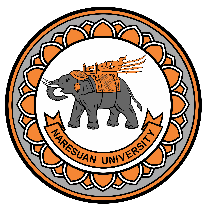 มหาวิทยาลัยนเรศวร----------------1.	ข้อมูลโครงการวิจัยหรืองานสร้างสรรค์1.1	ชื่อโครงการวิจัย/สิ่งประดิษฐ์ /ทรัพย์สินทางปัญญา (ภาษาไทย) …..………………………………………………………….……………………….…………….……………………………………………………………………1.2	ชื่อโครงการวิจัย/สิ่งประดิษฐ์ /ทรัพย์สินทางปัญญา (ภาษาอังกฤษ) …..………………………………………………………….……………………….…………….……………………………………………………………………1.3	รหัสโครงการ (ถ้ามี) ……………………………………………….1.4 แหล่งทุน ………………………………………………………………1.5	 วันเดือนปีที่เริ่มโครงการ ………/……………/ ………….	1.6 วันเดือนปีที่สิ้นสุดโครงการ  ………/……………/ ……………1.7	หัวหน้าโครงการชื่อ-สกุล (ระบุตำแหน่งทางวิชาการ-ตำแหน่งบุคลากร)………………………………………..……………………………….……ภาควิชา ………………………………………..…………………… คณะ/หน่วยงาน …………………………………..……………………1.8 ผู้ร่วมโครงการ/ผู้ร่วมวิจัย จำนวน .............. คน1.9 เลขที่ทรัพย์สินทางปัญญา/เลขที่คำขอ.....................................................................2.	การนำผลงานวิจัย/งานสร้างสรรค์ไปใช้ประโยชน์2.1 ชื่อหน่วยงานที่นำทรัพย์สินทางปัญญาไปใช้ประโยชน์ ...................................................................................................     ชื่อบุคคลที่นำทรัพย์สินทางปัญญาไปใช้ประโยชน์...........................................................................................................    ที่อยู่...................................................................................................................................................................................    เบอร์โทร......................................................................อีเมล์............................................................................................	รายละเอียดของสิ่งประดิษฐ์โดยย่อ.................................................................................................................................    .........................................................................................................................................................................................    .........................................................................................................................................................................................	กิจกรรมการนำงานวิจัยหรืองานสร้างสรรค์ไปใช้ประโยชน์ (การถ่ายทอดองค์ความรู้ เทคโนโลยี โดยวิธีการต่าง ๆ)ชื่อกิจกรรม ……………………………………………………………………………..…….…………………………..……….…….…สถานที่ที่จัดกิจกรรม ........................................................................................วันเดือนปี ………/…………/…  รูปแบบการจัดกิจกรรม  ฝึกอบรม  ประชุม/สัมมนา  บรรยาย  สาธิต  อื่น ๆ (ระบุ) .................แหล่งทุนที่สนับสนุนการจัดกิจกรรม .....................................................................................................…...…ชื่อกลุ่ม/ชุมชน/วิสาหกิจ/บริษัท/หน่วยงาน/องค์กร ฯ ที่เข้าร่วมกิจกรรม .....................................................ที่อยู่-ติดต่อของสมาชิกกลุ่ม/ชุมชน ฯ ..............................................................................................…........…ลักษณะของการใช้ประโยชน์ 	 เชิงวิชาการ (ระบุ) ...............................................................................................................................................………........................			 เชิงนโยบาย (ระบุ) 		...............................................................................................................................................………........................			 เชิงชุมชน/สังคม (ระบุ) 		...............................................................................................................................................………........................			 เชิงพาณิชย์ (ระบุ)  		...............................................................................................................................................…….…........................2.2  วันที่เริ่มการนำผลงานทรัพย์สินทางปัญญาไปใช้ประโยชน์.............................................................................................      วันที่สิ้นสุดการนำผลงานทรัพย์สินทางปัญญาไปใช้ประโยชน์..........................................................................................2.3  สรุปข้อมูล การใช้ประโยชน์จากงานวิจัย/งานสร้างสรรค์นำองค์ความรู้ในเรื่องอะไร จากงานวิจัยไปใช้ประโยชน์ (อธิบายพอสังเขป).................................................................................................................................................................................................................................................................................................................................................. นำผลความรู้จากงานวิจัยไปใช้ประโยชน์อย่างไร..................................................................................................................................................................................................................................................................................................................................................ได้ผลไปใช้ หรือเป็นประโยชน์ หรือไม่ อย่างไร..................................................................................................................................................................................................................................................................................................................................................                                                              ลงชื่อ...................................................ผู้ประดิษฐ์							(.......................................................)					           หน่วยงาน/สังกัด.....................................................							วันที่............/.................../................     						   ลงชื่อ.................................................ผู้นำไปใช้ประโยชน์							(.......................................................)						          หน่วยงาน/ชุมชน สถานประกอบการ							 วันที่.........../................./................     						     ลงชื่อ..................................................ผู้รับทราบ							(.......................................................)						        ผู้อำนวยการกองการถ่ายทอดเทคโนโลยี         และบริหารจัดการทรัพย์สินทางปัญญาคำจำกัดความ การใช้ประโยชน์จากงานวิจัยด้วยสำนักงานคณะกรรมการวิจัยแห่งชาติ (วช.) สนับสนุนการใช้ประโยชน์งานวิจัยอย่างเป็นรูปธรรม โดยมีหลักฐานการนำงานวิจัยไปใช้ประโยชน์ เช่น รูปถ่าย หนังสือเชิญ หนังสือแสดงความต้องการหรือเอกสารที่แสดงได้ว่ามีการนำผลงานวิจัยไปใช้จริง ซึ่งการใช้ประโยชน์งานวิจัยสามารถจำแนกได้ 4  มิติ ได้แก่ การใช้ประโยชน์เชิงวิชาการ การใช้ประโยชน์เชิงนโยบาย การใช้ประโยชน์เชิงชุมชน/สังคม และการใช้ประโยชน์เชิงพาณิชย์ 1. การใช้ประโยชน์เชิงวิชาการ หมายถึง พิจารณาจากการอ้างอิงผลงานวิจัยที่มีการตีพิมพ์ในวารสารวิชาการ โดยไม่นับการตีพิมพ์วารสารวิชาการ ได้รับหนังสือเรียนเชิญเป็นวิทยากรเพื่อให้ความรู้ในกรอบของผลงานวิจัยจากหน่วยงานต่างๆ โดยการอ้างอิงผลงานวิจัย หมายถึง ผลงานที่มีคุณค่าหรือเป็นที่ยอมรับในวงวิชาการ ย่อมต้องมีบุคคลหรือนักวิชาการอื่นนำผลงานไปอ้างอิง ซึ่งสามารถตรวจสอบได้ในเชิงปริมาณด้วยจำนวนและความถี่ในการอ้างอิง ดังนั้น การอ้างอิงจึงมี 4 ประเภท คือ1) การอ้างอิงในวารสารใน/หรือต่างประเทศ (ซึ่งปัจจุบันมีหน่วยบริการตรวจสอบการอ้างอิงได้)
2) การนำไปอ้างอิงในการจัดทำหนังสือ หรือรายงานของหน่วยงานระดับกรม 
3) การนำไปอ้างอิงของหน่วยงานในระดับรัฐวิสาหกิจ 48 หน่วยงาน 
4) การอ้างอิงโดยบริษัทมหาชน2. การใช้ประโยชน์เชิงนโยบาย หมายถึง พิจารณาจากการมีหลักฐานการนำข้อมูลไปประกอบการตัดสินใจในการบริหาร/กำหนดนโยบาย
 	3. การใช้ประโยชน์เชิงชุมชน/สังคม หมายถึง พิจารณาจากการมีหลักฐานการถ่ายทอดเทคโนโลยีที่ได้จากงานวิจัยในชุมชน/ท้องถิ่น ได้รับหนังสือเรียนเชิญให้ความรู้จากชุมชน/องค์กร/ หน่วยงานในพื้นที่ต่าง ๆ
 	4. การใช้ประโยชน์เชิงพาณิชย์ หมายถึง พิจารณาจากการมีหลักฐานการเจรจาทางธุรกิจ ไม่นับการยื่น/จดทะเบียนคุ้มครองทรัพย์สินทางปัญญา.................................................................................